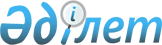 О внесении изменений в решение Текелийского городского маслихата от 22 декабря 2015 года № 44-286 "О бюджете города Текели на 2016-2018 годы"
					
			Утративший силу
			
			
		
					Решение Текелийского городского маслихата Алматинской области от 20 июля 2016 года № 6-28. Зарегистрировано Департаментом юстиции Алматинской области 28 июля 2016 года № 3924. Утратило силу решением Текелийского городского маслихата Алматинской области от 8 июня 2017 года № 15-96
      Сноска. Утратило силу решением Текелийского городского маслихата Алматинской области от 08.06.2017 № 15-96 (вводится в действие по истечении десяти календарных дней после дня его первого официального опубликования).

      В соответствии с пунктом 4 статьи 106 Бюджетного кодекса Республики Казахстан от 4 декабря 2008 года, подпунктом 1) пункта 1 статьи 6 Закона Республики Казахстан от 23 января 2001 года "О местном государственном управлении и самоуправлении в Республике Казахстан", Текелийский городской маслихат РЕШИЛ:

      1. Внести в решение Текелийского городского маслихата от 22 декабря 2015 года № 44-286 "О бюджете города Текели на 2016-2018 годы" (зарегистрированного в Реестре государственной регистрации нормативных правовых актов от 29 декабря 2015 года № 3650, опубликованного в городской газете "Текели тынысы" от 8 января 2016 года № 2 (3265), от 15 января 2016 года № 3 (3266)), в решение Текелийского городского маслихата от 5 февраля 2016 года № 47-301 "О внесении изменений в решение Текелийского городского маслихата от 22 декабря 2015 года № 44-286 "О бюджете города Текели на 2016-2018 годы" (зарегистрированного в Реестре государственной регистрации нормативных правовых актов от 16 февраля 2016 года № 3721, опубликованного в городской газете "Текели тынысы" от 26 февраля 2016 года № 9 (3272)), в решение Текелийского городского маслихата от 28 марта 2016 года № 2-6 "О внесении изменений в решение Текелийского городского маслихата от 22 декабря 2015 года № 44-286 "О бюджете города Текели на 2016-2018 годы" (зарегистрированного в Реестре государственной регистрации нормативных правовых актов от 4 апреля 2016 года № 3769, опубликованного в городской газете "Текели тынысы" от 8 апреля 2016 года № 15 (3278), от 15 апреля 2016 года № 16 (3279), от 22 апреля 2016 года № 17 (3280)), в решение Текелийского городского маслихата от 20 мая 2016 года № 5-24 "О внесении изменений в решение Текелийского городского маслихата от 22 декабря 2015 года № 44-286 "О бюджете города Текели на 2016-2018 годы" (зарегистрированного в Реестре государственной регистрации нормативных правовых актов от 30 мая 2016 года № 3859, опубликованного в городской газете "Текели тынысы" от 10 июня 2016 года № 24 (3287)) следующие изменения:

      пункт 1 указанного решения изложить в новой редакции:

      "1. Утвердить бюджет города на 2016-2018 годы согласно приложениям 1, 2 и 3 соответственно, в том числе на 2016 год в следующих объемах: 

      1) доходы 3238672 тысячи тенге, в том числе:

      налоговые поступления 202094 тысячи тенге;

      неналоговые поступления 5627 тысяч тенге;

      поступления от продажи основного капитала 17219 тысяч тенге;

      поступления трансфертов 3013732 тысячи тенге, в том числе:

      целевые текущие трансферты 1269316 тысяч тенге;

      целевые трансферты на развитие 827426 тысяч тенге;

      субвенции 916990 тысяч тенге;

      2) затраты 3250153 тысячи тенге; 

      3) чистое бюджетное кредитование 458507 тысяч тенге, в том числе:

      бюджетные кредиты 458507 тысяч тенге;

      погашение бюджетных кредитов 0 тенге;

      4) сальдо по операциям с финансовыми активами 5910 тысяч тенге; 

      5) дефицит (профицит) бюджета (-) 475898 тысяч тенге;

      6) финансирование дефицита (использование профицита) бюджета 475898 тысяч тенге.".

      2. Приложение 1 к указанному решению изложить в новой редакции согласно приложению к настоящему решению.

      3. Возложить на руководителя государственного учреждения "Отдел экономики и бюджетного планирования города Текели" (по согласованию Ф. С. Мырзахметова) опубликование настоящего решения после государственной регистрации в органах юстиции в официальных и периодических печатных изданиях, а также на интернет-ресурсе, определяемом Правительством Республики Казахстан, и на интернет-ресурсе городского маслихата.

      4. Контроль за исполнением настоящего решения возложить на постоянную комиссию Текелийского городского маслихата "По вопросам бюджета и экономики".

      5. Настоящее решение вводится в действие с 1 января 2016 года. Бюджет города Текели на 2016 год
					© 2012. РГП на ПХВ «Институт законодательства и правовой информации Республики Казахстан» Министерства юстиции Республики Казахстан
				
      Председатель сессии

      Текелийского городского маслихата

Т. Жумадилов

      Секретарь Текелийского 

      городского маслихата

Н. Калиновский
Приложение к решению Текелийского городского маслихата от 20 июля 2016 года № 6-28"О внесении изменений в решение Текелийского городского маслихата от 22 декабря 2015 года № 44-286 "О бюджете города Текели на 2016-2018 годы"Приложение 1 утвержденное решением Текелийского городского маслихата от 22 декабря 2015 года № 44-286 "О бюджете города Текели на 2016-2018 годы"
Категория
Категория
Категория
Категория
Класс
Класс
Класс
Сумма
Подкласс
Подкласс
(тысяч тенге)
Наименование
1. Доходы
3 238 672
1
Налоговые поступления
202 094
01
Подоходный налог
47 603
2
Индивидуальный подоходный налог
47 603
04
Налоги на собственность
99 957
1
Налоги на имущество
46 148
3
Земельный налог
7 751
4
Налог на транспортные средства
45 954
5
Единый земельный налог
104
05
Внутренние налоги на товары, работы и услуги
50 454
2
Акцизы
3 018
3
Поступления за использование природных и других ресурсов
24 080
4
Сборы за ведение предпринимательской и профессиональной деятельности
23 103
5
Налог на игорный бизнес
253
08
Обязательные платежи, взимаемые за совершение юридически значимых действий и (или) выдачу документов уполномоченными на то государственными органами или должностными лицами
4 080
1
Государственная пошлина
4 080
2
Неналоговые поступления
5 627
01
Доходы от государственной собственности 
1 190
5
Доходы от аренды имущества, находящегося в государственной собственности 
1 190
04
Штрафы, пени, санкции, взыскания, налагаемые государственными учреждениями, финансируемыми из государственного бюджета, а также содержащимися и финансируемыми из бюджета (сметы расходов) Национального Банка Республики Казахстан
848
1
Штрафы, пени, санкции, взыскания, налагаемые государственными учреждениями, финансируемыми из государственного бюджета, а также содержащимися и финансируемыми из бюджета (сметы расходов) Национального Банка Республики Казахстан, за исключением поступлений от организаций нефтяного сектора
848
06
Прочие неналоговые поступления
3 589
1
Прочие неналоговые поступления
3 589
3
Поступления от продажи основного капитала
17 219
01
Продажа государственного имущества, закрепленного за государственными учреждениями
5 093
1
Продажа государственного имущества, закрепленного за государственными учреждениями
5 093
03
Продажа земли и нематериальных активов
12 126
1
Продажа земли 
4 226
2
Продажа нематериальных активов
7 900
4
Поступления трансфертов 
3 013 732
02
Трансферты из вышестоящих органов государственного управления
3 013 732
2
Трансферты из областного бюджета
3 013 732
Функциональная группа
Функциональная группа
Функциональная группа
Функциональная группа
Функциональная группа
Функциональная подгруппа 
Функциональная подгруппа 
Функциональная подгруппа 
Функциональная подгруппа 
Администратор бюджетных программ
Администратор бюджетных программ
Администратор бюджетных программ
Сумма
Программа
Программа
(тысяч тенге)
 Наименование
2. Затраты
3 250 153
01
Государственные услуги общего характера
137 670
1
Представительные, исполнительные и другие органы, выполняющие общие функции государственного управления
105 211
112
Аппарат маслихата района (города областного значения)
14 951
001
Услуги по обеспечению деятельности маслихата района (города областного значения)
14 751
003
Капитальные расходы государственного органа
200
122
Аппарат акима района (города областного значения)
76 347
001
Услуги по обеспечению деятельности акима района (города областного значения)
75 221
003
Капитальные расходы государственного органа 
1 126
123
Аппарат акима района в городе, города районного значения, поселка, села, сельского округа
13 913
001
Услуги по обеспечению деятельности акима района в городе, города районного значения, поселка, села, сельского округа
13 877
022
Капитальные расходы государственного органа
36
2
Финансовая деятельность
18 231
452
Отдел финансов района (города областного значения)
18 231
001
Услуги по реализации государственной политики в области исполнения бюджета и управления коммунальной собственностью района (города областного значения)
12 507
003
Проведение оценки имущества в целях налогообложения
380
010
Приватизация, управление коммунальным имуществом, постприватизационная деятельность и регулирование споров, связанных с этим
644
028
Приобретение имущества в коммунальную собственность
4 700
5
Планирование и статистическая деятельность
14 228
453
Отдел экономики и бюджетного планирования района (города областного значения)
14 228
001
Услуги по реализации государственной политики в области формирования и развития экономической политики, системы государственного планирования
14 168
004
Капитальные расходы государственного органа
60
02
Оборона
2 508
1
Военные нужды
1 428
122
Аппарат акима района (города областного значения)
1 428
005
Мероприятия в рамках исполнения всеобщей воинской обязанности
1 428
2
Организация работы по чрезвычайным ситуациям
1 080
122
Аппарат акима района (города областного значения)
1 080
007
Мероприятия по профилактике и тушению степных пожаров районного (городского) масштаба, а также пожаров в населенных пунктах, в которых не созданы органы государственной противопожарной службы
1 080
03
Общественный порядок, безопасность, правовая, судебная, уголовно-исполнительная деятельность
4 066
9
Прочие услуги в области общественного порядка и безопасности
4 066
485
Отдел пассажирского транспорта и автомобильных дорог района (города областного значения)
4 066
021
Обеспечение безопасности дорожного движения в населенных пунктах
4 066
04
Образование
1 163 940
1
Дошкольное воспитание и обучение
220 836
464
Отдел образования района (города областного значения)
220 836
009
Обеспечение деятельности организаций дошкольного воспитания и обучения
85 137
040
Реализация государственного образовательного заказа в дошкольных организациях образования
135 699
2
Начальное, основное среднее и общее среднее образование
859 547
464
Отдел образования района (города областного значения)
859 547
003
Общеобразовательное обучение
806 596
006
Дополнительное образование для детей
52 951
9
Прочие услуги в области образования
83 557
464
Отдел образования района (города областного значения)
83 557
001
Услуги по реализации государственной политики на местном уровне в области образования 
13 904
004
Информатизация системы образования в государственных учреждениях образования района (города областного значения)
4 500
005
Приобретение и доставка учебников, учебно-методических комплексов для государственных учреждений образования района (города областного значения)
34 716
015
Ежемесячная выплата денежных средств опекунам (попечителям) на содержание ребенка-сироты (детей-сирот), и ребенка (детей), оставшегося без попечения родителей
20 100
067
Капитальные расходы подведомственных государственных учреждений и организаций
10 337
06
Социальная помощь и социальное обеспечение
158 179
1
Социальное обеспечение
11 984
451
Отдел занятости и социальных программ района (города областного значения)
11 054
005
Государственная адресная социальная помощь
1 967
016
Государственные пособия на детей до 18 лет
9 087
464
Отдел образования района (города областного значения)
930
030
Содержание ребенка (детей), переданного патронатным воспитателям
930
2
Социальная помощь
116 565
451
Отдел занятости и социальных программ района (города областного значения)
112 779
002
Программа занятости
34 141
004
Оказание социальной помощи на приобретение топлива специалистам здравоохранения, образования, социального обеспечения, культуры, спорта и ветеринарии в сельской местности в соответствии с законодательством Республики Казахстан
276
006
Оказание жилищной помощи
15 623
007
Социальная помощь отдельным категориям нуждающихся граждан по решениям местных представительных органов
12 870
010
Материальное обеспечение детей-инвалидов, воспитывающихся и обучающихся на дому
1 731
014
Оказание социальной помощи нуждающимся гражданам на дому
32 935
017
Обеспечение нуждающихся инвалидов обязательными гигиеническими средствами и предоставление услуг специалистами жестового языка, индивидуальными помощниками в соответствии с индивидуальной программой реабилитации инвалида
15 203
464
Отдел образования района (города областного значения)
3 786
008
Социальная поддержка обучающихся и воспитанников организаций образования очной формы обучения в виде льготного проезда на общественном транспорте (кроме такси) по решению местных представительных органов
3 786
9
Прочие услуги в области социальной помощи и социального обеспечения
29 630
451
Отдел занятости и социальных программ района (города областного значения)
28 067
001
Услуги по реализации государственной политики на местном уровне в области обеспечения занятости и реализации социальных программ для населения
23 699
011
Оплата услуг по зачислению, выплате и доставке пособий и других социальных выплат
964
050
Реализация Плана мероприятий по обеспечению прав и улучшению качества жизни инвалидов в Республике Казахстан на 2012 – 2018 годы
3 404
485
Отдел пассажирского транспорта и автомобильных дорог района (города областного значения)
1 563
050
Реализация Плана мероприятий по обеспечению прав и улучшению качества жизни инвалидов в Республике Казахстан на 2012 – 2018 годы
1 563
07
Жилищно-коммунальное хозяйство
593 856
1
Жилищное хозяйство
96 373
123
Аппарат акима района в городе, города районного значения, поселка, села, сельского округа
2 165
027
Ремонт и благоустройство объектов в рамках развития городов и сельских населенных пунктов по Дорожной карте занятости 2020
2 165
487
Отдел жилищно-коммунального хозяйства и жилищной инспекции района (города областного значения)
94 208
001
Услуги по реализации государственной политики на местном уровне в области жилищно-коммунального хозяйства и жилищного фонда
14 420
003
Капитальные расходы государственного органа
9 142
006
Обеспечение жильем отдельных категорий граждан
45 932
007
Снос аварийного и ветхого жилья
8 180
041
Ремонт и благоустройство объектов в рамках развития городов и сельских населенных пунктов по Дорожной карте занятости 2020
16 534
2
Коммунальное хозяйство
40 394
467
Отдел строительства района (города областного значения)
1 000
005
Развитие коммунального хозяйства
1 000
487
Отдел жилищно-коммунального хозяйства и жилищной инспекции района (города областного значения)
39 394
016
Функционирование системы водоснабжения и водоотведения
16 457
028
Развитие коммунального хозяйства
4 587
029
Развитие системы водоснабжения и водоотведения 
18 350
3
Благоустройство населенных пунктов
457 089
123
Аппарат акима района в городе, города районного значения, поселка, села, сельского округа
4 984
008
Освещение улиц населенных пунктов
1 865
009
Обеспечение санитарии населенных пунктов
1 000
011
Благоустройство и озеленение населенных пунктов
2 119
487
Отдел жилищно-коммунального хозяйства и жилищной инспекции района (города областного значения) 
452 105
017
Обеспечение санитарии населенных пунктов
24 400
025
Освещение улиц в населенных пунктах
114 113
030
Благоустройство и озеленение населенных пунктов 
307 580
031
Содержание мест захоронений и захоронение безродных
6 012
08
Культура, спорт, туризм и информационное пространство
89 329
1
Деятельность в области культуры
33 806
455
Отдел культуры и развития языков района (города областного значения)
33 806
003
Поддержка культурно-досуговой работы
33 806
2
Спорт
8 629
465
Отдел физической культуры и спорта района (города областного значения)
8 629
001
Услуги по реализации государственной политики на местном уровне в сфере физической культуры и спорта
5 783
006
Проведение спортивных соревнований на районном (города областного значения) уровне
704
007
Подготовка и участие членов сборных команд района (города областного значения) по различным видам спорта на областных спортивных соревнованиях
2 142
3
Информационное пространство
21 101
455
Отдел культуры и развития языков района (города областного значения)
10 101
006
Функционирование районных (городских) библиотек
9 320
007
Развитие государственного языка и других языков народа Казахстана
781
456
Отдел внутренней политики района (города областного значения)
11 000
002
Услуги по проведению государственной информационной политики
11 000
9
Прочие услуги по организации культуры, спорта, туризма и информационного пространства
25 793
455
Отдел культуры и развития языков района (города областного значения)
9 423
001
Услуги по реализации государственной политики на местном уровне в области развития языков и культуры
7 323
032
Капитальные расходы подведомственных государственных учреждений и организаций
2 100
456
Отдел внутренней политики района (города областного значения)
16 370
001
Услуги по реализации государственной политики на местном уровне в области информации, укрепления государственности и формирования социального оптимизма граждан
16 370
10
Сельское, водное, лесное, рыбное хозяйство, особо охраняемые природные территории, охрана окружающей среды и животного мира, земельные отношения 
36 788
1
Сельское хозяйство
20 301
462
Отдел сельского хозяйства района (города областного значения)
8 819
001
Услуги по реализации государственной политики на местном уровне в сфере сельского хозяйства
8 819
473
Отдел ветеринарии района (города областного значения)
11 482
001
Услуги по реализации государственной политики на местном уровне в сфере ветеринарии
8 782
003
Капитальные расходы государственного органа 
39
006
Организация санитарного убоя больных животных
50
007
Организация отлова и уничтожения бродячих собак и кошек
1 100
008
Возмещение владельцам стоимости изымаемых и уничтожаемых больных животных, продуктов и сырья животного происхождения
1 185
009
Проведение ветеринарных мероприятий по энзоотическим болезням животных
16
010
Проведение мероприятий по идентификации сельскохозяйственных животных
310
6
Земельные отношения
9 829
463
Отдел земельных отношений района (города областного значения)
9 829
001
Услуги по реализации государственной политики в области регулирования земельных отношений на территории района (города областного значения)
9 829
9
Прочие услуги в области сельского, водного, лесного, рыбного хозяйства, охраны окружающей среды и земельных отношений
6 658
473
Отдел ветеринарии района (города областного значения)
6 658
011
Проведение противоэпизоотических мероприятий
6 658
11
Промышленность, архитектурная, градостроительная и строительная деятельность
15 176
2
Архитектурная, градостроительная и строительная деятельность
15 176
467
Отдел строительства района (города областного значения)
7 451
001
Услуги по реализации государственной политики на местном уровне в области строительства
7 451
468
Отдел архитектуры и градостроительства района (города областного значения)
7 725
001
Услуги по реализации государственной политики в области архитектуры и градостроительства на местном уровне 
7 725
12
Транспорт и коммуникации
262 179
1
Автомобильный транспорт
252 342
485
Отдел пассажирского транспорта и автомобильных дорог района (города областного значения)
252 342
022
Развитие транспортной инфраструктуры
80 371
023
Обеспечение функционирования автомобильных дорог
27 000
045
Капитальный и средний ремонт автомобильных дорог районного значения и улиц населенных пунктов
144 971
9
Прочие услуги в сфере транспорта и коммуникаций
9 837
485
Отдел пассажирского транспорта и автомобильных дорог района (города областного значения)
9 837
001
Услуги по реализации государственной политики на местном уровне в области пассажирского транспорта и автомобильных дорог 
5 711
024
Организация внутрипоселковых (внутригородских), пригородных и внутрирайонных общественных пассажирских перевозок
4 126
13
Прочие
783 695
3
Поддержка предпринимательской деятельности и защита конкуренции
9 618
469
Отдел предпринимательства района (города областного значения)
9 618
001
Услуги по реализации государственной политики на местном уровне в области развития предпринимательства 
7 618
003
Поддержка предпринимательской деятельности
2 000
9
Прочие
774 077
123
Аппарат акима района в городе, города районного значения, поселка, села, сельского округа
881
040
Реализация мер по содействию экономическому развитию регионов в рамках Программы "Развитие регионов"
881
452
Отдел финансов района (города областного значения)
2 199
012
Резерв местного исполнительного органа района (города областного значения) 
2 199
453
Отдел экономики и бюджетного планирования района (города областного значения)
3 000
003
Разработка или корректировка, а также проведение необходимых экспертиз технико-экономических обоснований местных бюджетных инвестиционных проектов и конкурсных документаций концессионных проектов, консультативное сопровождение концессионных проектов
3 000
487
Отдел жилищно-коммунального хозяйства и жилищной инспекции района (города областного значения)
767 997
044
Текущее обустройство моногородов 
49 789
085
Реализация бюджетных инвестиционных проектов в моногородах
718 208
15
Трансферты
2 767
1
Трансферты
2 767
452
Отдел финансов района (города областного значения)
2 767
006
Возврат неиспользованных (недоиспользованных) целевых трансфертов
2 767
3. Чистое бюджетное кредитование
458 507
Бюджетные кредиты
458 507
07
Жилищно-коммунальное хозяйство
458507
1
Жилищное хозяйство
458507
487
Отдел жилищно-коммунального хозяйства и жилищной инспекции района (города областного значения)
458507
053
Кредитование на реконструкцию и строительство систем тепло-, водоснабжения и водоотведения
458507
Категория
Категория
Категория
Категория
Класс
Класс
Класс
Подкласс
Подкласс
Сумма
Наименование
(тысяч тенге)
Погашение бюджетных кредитов 
0
Функциональная группа
Функциональная группа
Функциональная группа
Функциональная группа
Функциональная группа
Функциональная подгруппа 
Функциональная подгруппа 
Функциональная подгруппа 
Функциональная подгруппа 
Администратор бюджетных программ
Администратор бюджетных программ
Администратор бюджетных программ
Сумма
Программа
Программа
(тысяч тенге)
 Наименование
4. Сальдо по операциям с финансовыми
активами
5910
Приобретение финансовых активов
5910
13
Прочие
5910
9
Прочие
5910
456
Отдел внутренней политики района (города областного значения)
5910
065
Формирование или увеличение уставного капитала юридических лиц
5910
Категория
Категория
Категория
Категория
Класс
Класс
Класс
Сумма
Подкласс
Подкласс
(тысяч тенге)
Наименование
5. Дефицит (профицит) бюджета
-475898
6. Финансирование дефицита (использование профицита) бюджета
475898
7
Поступления займов
458507
01
Внутренние государственные займы
458507
2
Договоры займа
458507
8
Используемые остатки бюджетных средств
17391
01
Остатки бюджетных средств
17391
1
Свободные остатки бюджетных средств 
17391